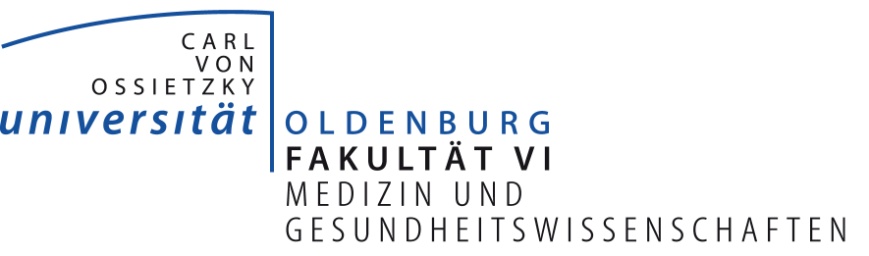 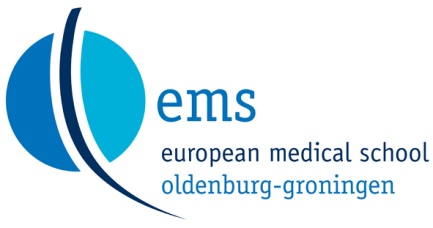 Ausschreibung für eine studentische Hilfskraft (m/w/d) im Projekt NuMob-E Liebe Studierende,im Rahmen des Projektes NuMob-E (Nutrition and Mobility e-coach) sucht die Abteilung Assistenzsysteme und Medizintechnik an der Carl von Ossietzky Universität Oldenburg, zum nächstmöglichen Zeitpunkt eine studentische Hilfskraft.Durch ein technisches Assistenzsystem (e-coach) sollen Seniorinnen und Senioren in der geriatrischen Rehabilitation, im Bereich Ernährung und Bewegung, wirksam unterstützt und gefördert werden. Dabei wird auf ein bereits entwickeltes und in Android umgesetztes, digitales Ernährungstagebuch aufgebaut und diese zu einem e-coach weiterentwickelt, sowie Module zur Aktivitätsförderung integriert. Aufgabenbereiche:Unterstützung bei der Entwicklung der Smart-Services (Backend) sowiebei der Entwicklung der Benutzeroberfläche (Frontend) Aufbau und Wartung von DemonstratorenIhr Profil:Immatrikulation an einer Universität oder Fachhochschule Fähigkeit, selbstständig Ideen zur Problemlösung zu entwickelnInteresse an einer langfristigen ZusammenarbeitProgrammiererfahrung (Android-Entwicklung, Web-Applikationen, maschinelles Lernen, Java) ist erforderlichWir bieten:Direkten Einblick in die Durchführung einer StudieMöglichkeit für eine Bachelor- oder Masterarbeit in diesem oder einem verwandten BereichFlexible Arbeitszeiten nach Absprache in einem interdisziplinären und motivierten TeamVergütung nach dem Stundensatz für studentische HilfskräfteBitte die senden Sie ein Anschreiben und kurzen Lebenslauf an Lisa Happe: lisa.happe@uol.de (bei Rückfragen rufen Sie gerne an unter 0441/798 2354).Mit freundlichen GrüßenLisa Happe	Dr. Rebecca Diekmann